Правила особистої безпеки на вулиці1. Якщо на вулиці хтось іде і біжить за тобою, а додому далеко, біжи найближчим людне місце: до магазину, автобусної зупинки. 2. Якщо незнайомі дорослі намагаються відвести тебе силою, чини опір, кричи, гукай на допомогу: "Допоможіть! Мене веде незнайома людина!" 3. Не погоджуються ні на які пропозиції незнайомих дорослих. 4. Нікуди не підеш ти з незнайомими дорослими і не сідай з ними в машину. 5. Ніколи не хвалився тим, що у твоїх дорослих багато грошей. 6. Не проси додому незнайомих хлопців, якщо вдома немає нікого з дорослих. 7. Не грай з настанням темряви. 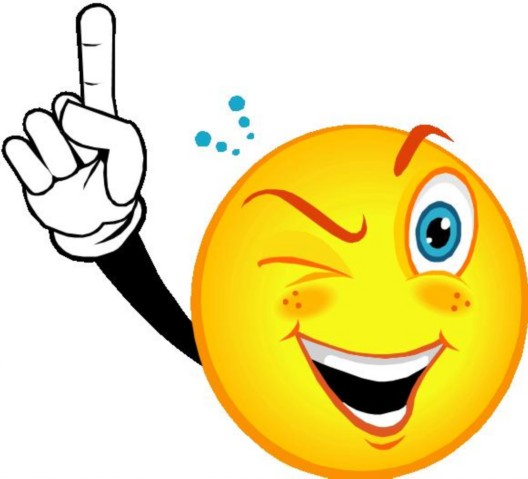 